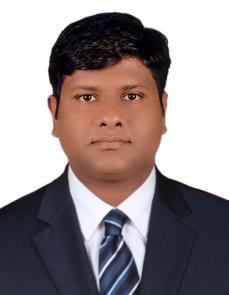 238170@gulfjobseekers.comOBJECTIVE	To have a job that utilize my education and my Computer background, experiencewith practical work for growth a development.WORKING EXPERIENCECurrently handling American Airlines Cargo GSA and Air Arabia CSA as a Cargo Operations Controller, based in Dubai Airport freezone from April 2013 under Airline Cargo Resources FZCO.Doing cargo sales for American Airlines Cargo GSA and Air Arabia CSA.Providing updates to the customers regarding the shipments.Visiting customers to develop the business.Make cargo reservations and bookings for American Airlines (AA) / Air Arabia (G9) and MNG Airlines (MB).Monitoring the export freight from acceptance to departure and arranging interline connections.Handled GSSA of Virgin Atlantic Airways as a Cargo Operations Controller based in Abu Dhabi International Airport / Dubai International Airport from April 2013 to June 2014 under Airline Cargo Resources FZCO.Make cargo reservations and bookings for Virgin Australia (VA) /Virgin Atlantic (VS) and Etihad Airways (EY) interline connections.Co-coordinating with ANA Aviation (UK) and WFS (UK) regarding bookings and documents.Monitoring the import freights and their connections (QRT / OAL / JNG)Monitoring the export freight from acceptance to departure.Worked in Abu Dhabi International Airport as Cargo Assistant for Abu Dhabi Airport Services under sub company Dulsco from Aug 2011to April 2013Abu Dhabi International Airport, United Arab Emirates.Freighters, passenger flights and trucks manifesting and documentation (Export documentation).o  Manifesting flights according to load records.o  Collect the air way bills and release them for ship side.o Releasing the UWS (Unit Weight Statement) to load control and loadmaster.Air freighters, road feeder service (RFS) and passenger flights Import documentation.o Check the Air way bills, whether all rcvd or not. If any short or access receive raise the irregularity.o  Close the files after finishing the cargo checking.Cargos break down process (Import).Check the ULDs and AWB numbers properly.Locate the cargo.Special cargo handling (PER/VAL/VUN/DGR/HUM/AVI&ect.)Cargo loading process (Export).Collect the cargo from location according to load plan.Load the cargo in ULDs or in trolleys (bulk).Complete the ULD tag.Special cargo handling (PER/VAL/VUN/DGR/HUM/AVI&ect.)Instruct the operator and porters.Cargo delivery process.Collect the cargo from location according to delivery order.Special cargo handling (PER/VAL/VUN/DGR/HUM/AVI&ect.)Deliver the cargo coordinating with Local Customs and Local police.Worked as Customer Services Executive at Timex BPO from 2008 to Jul 2011.(Government Information Center – Precedent’s office – Sri Lanka)#1,Geethanjalee place, Colombo 03Handling calls in two languagesCoordinating work groupConsulting peopleEDUCATIONAL QUALIFICATIONProfessional QualificationSuccessfully completed the DGR category 6 from Gulf Center for Aviation Studies.Successfully completed the DGR category 8 from Abu Dhabi Airports Company.Having Knowledge about CARGO SPOT / EY CRYSTAL CARGO / VOYAGER / SKY CHAIN systems.Successfully Completed Diploma on Air line fares / E ticketing, GDS, Reservation, Marketing, Cargo & Airport operations course (Travel & Tourism) covering the principles & practice for selling International Air Travel in International Airline Ticketing Academy.Successfully Completed Two Computer Courses in TEC Sri Lanka.Primary & Secondary EducationPassed G.C.E Advanced Level Examination in August 2008.Passed G.C.E Ordinary Level Examination in December 2004.LANGUADGE SKILLSFluent in English Speaking , Reading and WritingFluent in Hindi Speaking.EXTRA CURRICULAR ACTIVITIESPresident of the school English Literary Association.Senior Prefect in School.Assistant Troup Leader of School Scout Troup.Member of School Volleyball Team.ADDITIONAL INFORMATIONADDITIONAL INFORMATIONDate of Birth:17th February 1988.Nationality:Sri LankanCivil Status:Married.Gender:Male